PENGGUNAAN MODEL INKUIRI PADA PEMBELAJARAN IPA UNTUK MENINGKATKAN PEMAHAMAN KONSEP PADA TOPIK HUBUNGAN ANTARA BUNGA DENGAN FUNGSINYA (Penelitian Tindakan Kelas pada Siswa Kelas IV SDN. 5 Singaparna Kecamatan Singaparna Kabupaten Tasikmalaya)SkripsiDiajukan untuk Memenuhi Sebagian dari Syarat untuk Memperoleh GelarSarjana Pendidikan Guru Sekolah DasarOleh:RIMA MARYANI085060099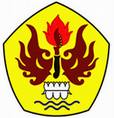 PROGRAM STUDI PENDIDIKAN GURU SEKOLAH DASARFAKULTAS KEGURUAN DAN ILMU PENDIDIKANUNIVERSITAS PASUNDANBANDUNG2013